PROJECT INFORMATION SHEETProject Name: Capstone Village Apt 227UA Project #: 560-21-2592Scope: Renovation of Capstone Village Apt 227Proposed Schedule: Advertise: 10/23; 10/24; 10/31Pre-Qualification Packets Due to UA: N/APre-Qualification Results: N/APre-Bid: 11/2/21 at 11:00aBid: 11/9/21 at 3:00pProposed Budget: $95,000.00Please note UA has recently changed the location of bid openings and prebid meetings to:Procurement Services Annex, located on the University Services Campus (formerly the Partlow Campus) at 405 Cahaba Circle, Tuscaloosa, AL 35404  The address does not always appear on Google Maps or GPS.  Please refer to the map on the following page and call Leigh Ann Huguley at (205) 348-9681 if you need additional directions.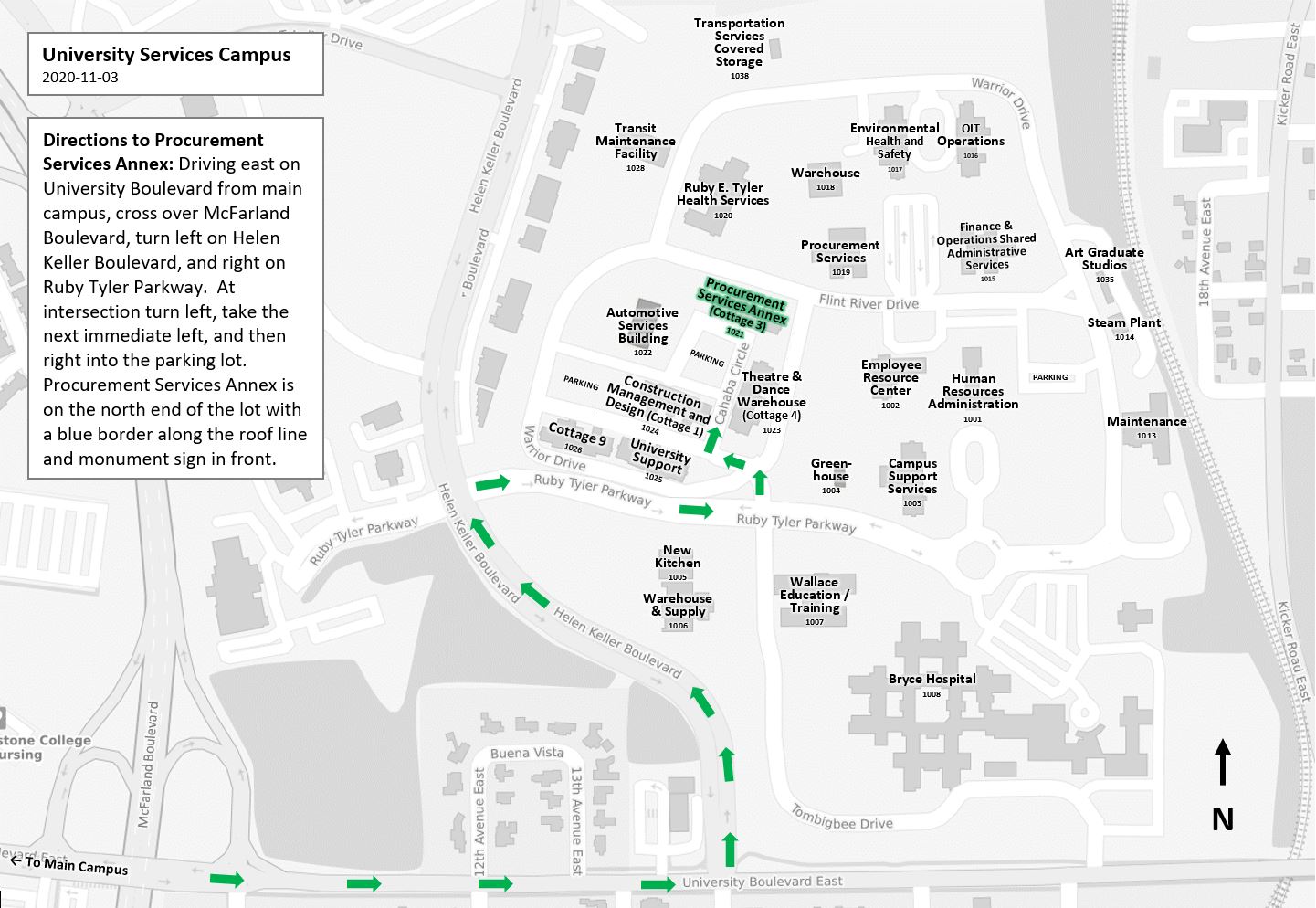 